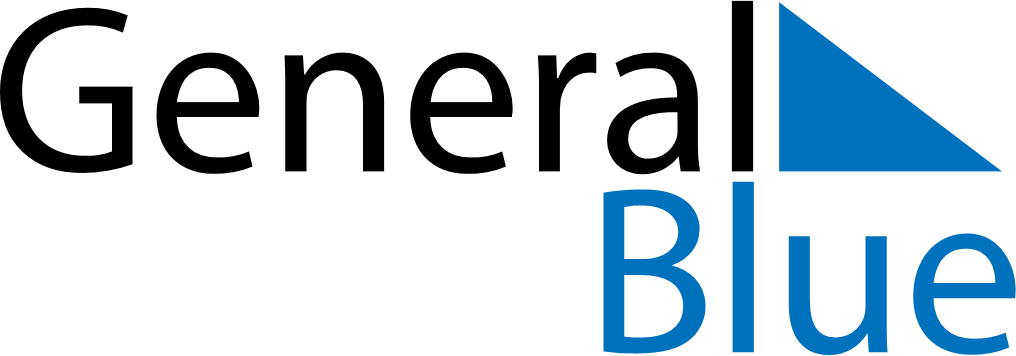 March 2025March 2025March 2025DominicaDominicaSUNMONTUEWEDTHUFRISAT12345678Carnival MondayCarnival Tuesday910111213141516171819202122232425262728293031